14 ноября на территорию ТОС "Новая жизнь" доставили ДИКи, которые закупили на средства гранта Миннацполитики. Монтаж игровых комплексов перенесен на весну в связи с погодными условиями.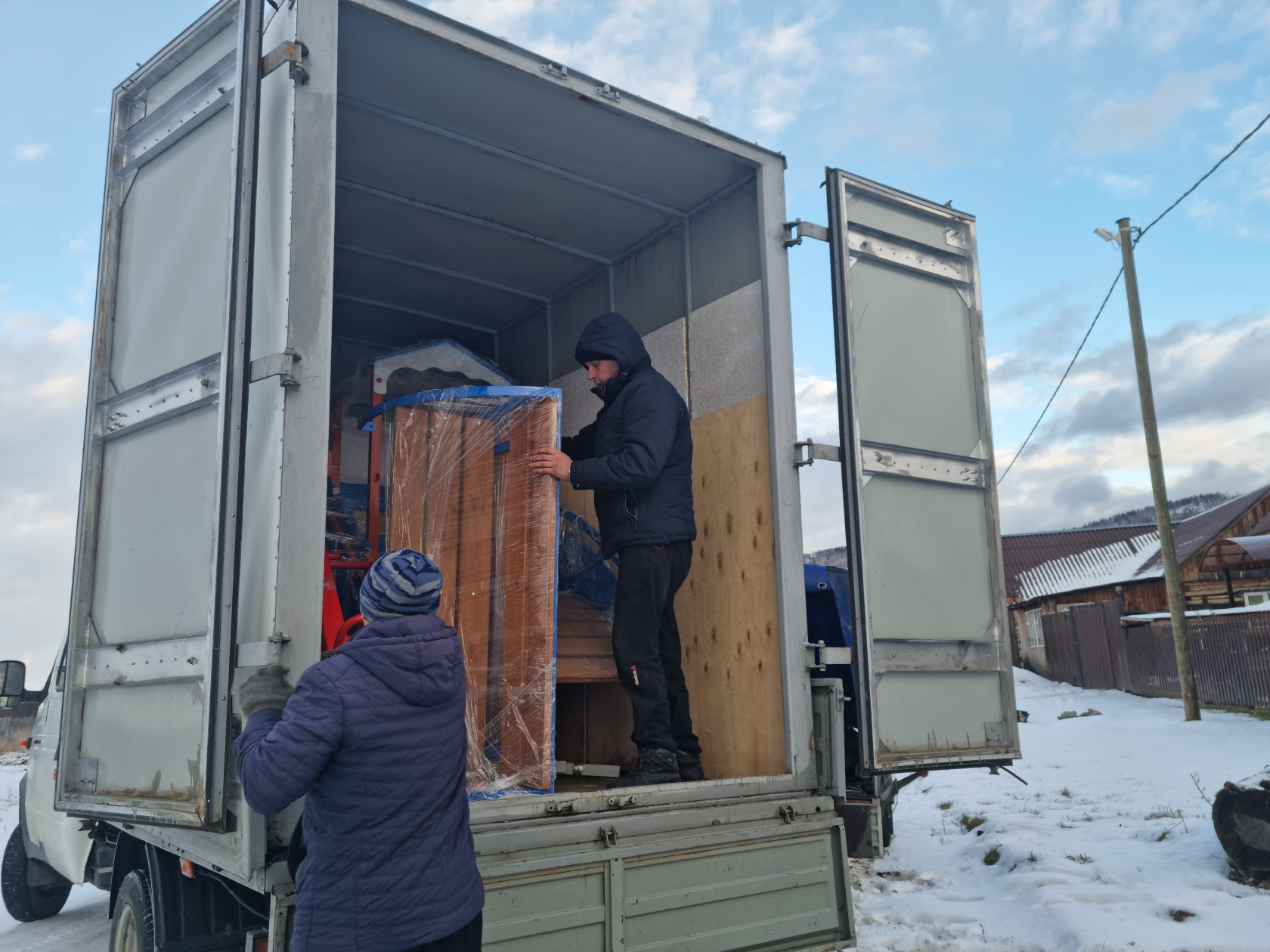 